FIELD TRIP ACTIVITY FORM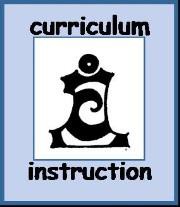 Planning for a field trip is essential to enhance and connect learning that is being conducted in the classroom to real events. Prior to any reservations made for a field trip, this form must be completed, submitted and approved by the principal and appropriate central office personnel.Teacher’s Name 	______________School	_______________________________Field Trip Destination	Date of Proposed Field Trip      _____________Number of field trips your students have taken this year       Please mark the appropriate boxes below:	This field trip is on the approved field trip list at the appropriate grade level. 	This is an out-of-state field trip.	Bookkeeper’s approval of funds available______________________________________________________Mode of transportation:	 School bus	 Charter busNurse required?   Yes	 No 	 Undecided (determined by final roster) Nurse’s Signature	_____________________*Teacher will provide an accurate student roster of attendees to nurse two weeks prior to field trip. 	Teacher Signature 	________________________________________________ Approved	 Not Approved	Principal’s Signature______________________________________________Field trips MUST have the approval of principal and Elementary or Secondary Education Director. N/A	 Approved	 Not Approved	Director’s Signature______________________________________All out-of-state field trips must be approved by the principal and Superintendent. N/A	 Approved	 Not Approved	Superintendent’s Signature	_______________________________Explain how this field trip is aligned to the Alabama Course of Study Standards:List planned activities prior to the proposed field trip:List planned activities during the proposed field trip:List closure activities planned once students have returned to school: